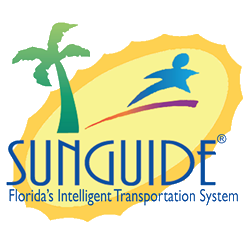 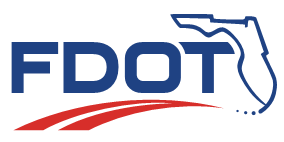 Date: April 9, 2020Time: 2:30-3:30 ESTChristine Shafik: Thank you for joining us today, please note that this meeting is being recorded for the purpose of taking meeting notes.Item 1: 3942 Select Camera in VOD camera list when new window is created with video feedTucker Brown: When you open a camera in VOD, the camera is not immediately selected from the list. This is needed so adjacent cameras can also be moved into the layout. There was a request to change this so you could get adjacent cameras on the roadways especially if you named them in a way that you would have the upstream and downstream cameras right next to it. We can grab those without having to sort through the list. It is small change but would give better functionality. The only catch to this is if you load a layout, there would be selection made. It would more so apply to when dropping cameras onto a video on desktop. Any comments or thoughts?John Hope: When you say selection, the list would scroll to that selection? Is that true?Tucker Brown: Yes, that is correct. Item 2: 3047 Multi-select cameras into new video wall window from mapTucker Brown: The initial request is multi-selecting cameras from the map directly. Right now, there is no way to select a device from the map to do any kind of action with it. The proposed enhancement here is to be able to select multiple devices from the map level. One option on how to do that is to hold down shift and right click and move the mouse. It will bring up an area where you would like to select. This would allow you select devices in the area and would immediately have a context menu pop-up. From the context menu we can go to several places with that. The first two that were identified are a CCTV option – add all cameras in the selection to a VOD dialog. Or DMS with the option to open the DMS status dialog with all of the DMS in the selection box selected. There are probably other behaviors that we could do here but those are the two that were initially identified. Any questions or comments?John Hope: for the camera selection is that just local cameras or can the C2C cameras be selected as well?Tucker Brown: The first reaction is that any camera would be done. Only the cameras that have remote streams would work for C2C and same would be true for local. Item 3: 4385 Apply a per day basis filter on device reports Tucker Brown: When running device reports, per day filters are only available to be run on the same day. When running them over long periods, the full period is returned. The expected behavior is that you want a time period for each day in the period not the start time on the first day and the end time on the last day and everything between. This would make sure that the timing goes per day. We will have a way to run it both ways. Does anyone have any questions or comments on that? Jay Williams: I know we typically see a 15-minute increment, a daily increment, and hour increment. Is there any way to add a minute summary?Tucker Brown: I am assuming you are talking about the TSS data?District Five: Yes. Correct. Tucker Brown: Those reports are not wrapping up the data in real time. The data archive does roll up at the 15-minute, 1 hour and 24-hour increment mark and the reports run specifically for that timeframe. If we need to put in additional levels, we will need to do that at the data archive level. If your intent is to have a report that runs the raw data on the past, then that could be done at a different level. If you are trying to run reports on data that is two-three weeks out, then those will need to be changed to roll up at that 1-minute or 5-minute mark. Does that make sense?District Five: Yes. Thank you. Item 4: 3338 Allow floodgates to be scheduled through SASTucker Brown: Right now, all floodgates are manually entered at the time they are needed. They are set up manually and removed manually. The enhancement here is to schedule when a floodgate would be posted, and the start time would post the floodgate and the end time would pull the floodgate down from the FL511 system. You would be able to set up the banner and pre-record the message prior to the event. It is a simple change to scheduled actions. John Hope: Since this is posting to an external system, on the scheduled time if there is a communication issue, would it post it after the communication issue is resolved? Tucker Brown: Usually with scheduled actions if the entry is not available at the time it is started it won’t post it at all. It will attempt to send it once if it fails then it will fail. You’re right that they do go to an external organization so both the start time and end times should have an extra layer of detail. We would want to put a notification of some sort, so someone knows about it. John Hope: I think it would be more useful rather than notify to just try again later. Tucker Brown: That is doable, and we could figure that out. There is not a retry interval in SAS right now, but we could add that kind of logic in there. John Hope: It sounds reasonable, but it is one of the cases where it sounds reasonable to where we are scheduling something to interact with an external system. I would expect that functionality to handle that. Tucker Brown: That makes sense. Dan Buidens: Let’s say the event concludes at 11 and the operator has some things going on and it is now 11:04. I am trying to paint a picture to see if something does add up with the event times. Tucker Brown: The floodgates are not events, but you can tie them to the event number. My guess is if these are event related to where it is undetermined when the floodgate will end, you would want to do this in a more manual fashion. We could do an option where it is open ended, and it posts at a certain time and doesn’t bring it down until the operator says so. Since this does go to an external source we would want to notify if it was a successful posting and that it did go up and down. I think that is the point you are getting to is when to bring it down. We could do that to, where we post it and notify and then have it be a manual take down. Dan Buidens: I like the auto remove but was just thinking if it is a couple minutes late, would it still remove it. Tucker Brown: As it is designed right now, you set the end time of when it will come down. It is only tied to the timing of the schedule. Dan Buidens: I would like the manual removal to still exist, the capability. Tucker Brown: It would. If it went up and you decided you didn’t need it, you could always bring it down immediately. Any other comments on that one. That concludes my session. Christine Shafik: That was quick Tucker. Does anyone have any questions or comments on the discussion today?John Hope: Have all of these been voted on for a release?Christine Shafik: No, this is the first round and discuss the details here. If we have agreement, then we move it forward to be brought up at the Change Management Board (CMB). Fred Heery: I would like to hear if there is support for these items or if it is just a single person with an idea. As you know Christine has to prioritize these. It would be helpful for the group to give opinions on how it fits into other items and prioritize. I do have a question on the VOD. Is that something people are looking for and is there a need for it? Does it just benefit one or would everyone use the function or feature?Christine Shafik: Does anyone see a need for the items we discussed or oppose of any items? We have to be selective on what goes to the CMB. And just to give a heads up the CMB will be on April 28th. We are going to vote on the final versions of the RISC and RCA enhancements in SunGuide. Please send any issues that your management wants to discuss to Jay Williams and John Hope so they can add it to the next CMB agenda. The process for issues is to add it to JIRA and send me an email so I can add it to the list to discuss at a SSUG meeting and then it might move to the CMB depending on feedback received. District: Can you send out the agenda for this meeting? I didn’t see it in the meeting invite. Christine Shafik: I will be sure to send it separately as well as add it to the meeting invite. If there is nothing else, please stay safe out there. We appreciate your ideas, thoughts, and questions. Talk to you at the next meeting. Agenda:TopicLed By:Item 1: 3942 Select Camera in VOD camera list when new window is created with video feedItem 2: Multi-select cameras into new video wall window from mapItem 3: Apply on a per day basis filter to device reportItem 4: Allow floodgates to be scheduled through SASTucker BrownTucker BrownTucker BrownTucker BrownAttendees:Justin Merritt, D1Robbie Brown, D1Ray Mikol, D1Jason Summerfield, D2Greg Reynolds, D3Robert Briscoe, D3Kevin Mehaffy, D3Aven Morgan, D3JJ McFadden, CoTJacques Dupuy, D4Dee McTague, D4Kriss Whitaker-Lee, D4Clay Congdon, I-595Shannon Watterson, D5Eddie Grant, D5Jay Williams, D5Kyle Higgins, D5Jovanny Varela, D5Mark Laird, D6Dan Buidens, D7Jared Roso, D7Mike Crawson, D7Cherie Phillips, FTEJermaine DaSilva, FTETony Albert, FTEWang Lee, MDXBrent Poole, CFXJohn Hope, CFXTucker Brown, SwRIAJ Skillern, SwRIChristine Shafik, COFred Heery, COMark Dunthorn, COGregory Dudley, COJennifer Langford, CODiscussion:New Action Items:Action:Responsible Person: